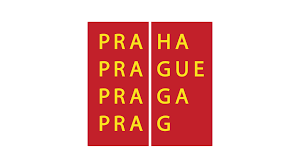 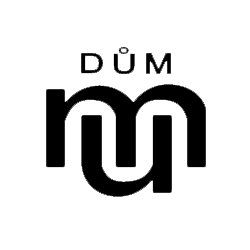 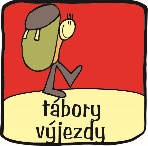 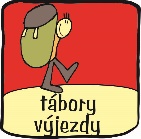 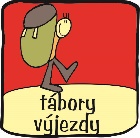 LETNÍ PŘÍMĚSTSKÉ TÁBORYLETNÍ PŘÍMĚSTSKÝ TÁBOR – „MULTISPORT“HLAVNÍ VEDOUCÍ JAROSLAV KINCLPŘIHLAŠOVÁNÍ WWW.DUMUM.CZ / kincl@dumum.cz LETNÍ PŘÍMĚSTSKÝ TÁBOR – „PO STOPÁCH WILLIHO WONKY“HLAVNÍ VEDOUCÍ BLANKA PETRÁSKOVÁPŘIHLAŠOVÁNÍ WWW.DUMUM.CZ / petraskova@dumum.czLETNÍ PŘÍMĚSTSKÝ TÁBOR – „DIVOKÝ ZÁPAD“HLAVNÍ VEDOUCÍ BÁRA CHALOUPKOVÁPŘIHLAŠOVÁNÍ WWW.DUMUM.CZ / chaloupkova@dumum.czLETNÍ PŘÍMĚSTSKÝ TÁBOR – „SOUKROMÉ OČKO“HLAVNÍ VEDOUCÍ MARTINA LANCIGEROVÁWWW.DUMUM.CZ / lancigerova@dumum.czLETNÍ PŘÍMĚSTSKÝ TÁBOR – „LOVCI POKLADŮ“HLAVNÍ VEDOUCÍ BÁRA CHALOUPKOVÁPŘIHLAŠOVÁNÍ WWW.DUMUM.CZ / chaloupkova@dumum.czLETNÍ PŘÍMĚSTSKÝ TÁBOR – „MULTISPORT“HLAVNÍ VEDOUCÍ JAROSLAV KINCLPŘIHLAŠOVÁNÍ WWW.DUMUM.CZ / kincl@dumum.cz 